Information for continuing education (CE) creditVizient Value Analysis Fundamentals Course – Part 3Activity date: October 27, 2020Course director(s): Kristi Biltz, Nancy Masaschi and Molly ZmudaVizient is committed to complying with the criteria set forth by the accrediting agencies in order to provide this quality course.  To receive credit for educational activities, you must successfully complete all course requirements.RequirementsAttend the course in its entiretyAfter the course, you will receive an email with instructions and an access code that you will need to obtain your CE creditComplete the evaluation form no later than December 11, 2020Upon successful completion of the course requirements, you will be able to print your CE certificate.Learning objectivesDesign effective Value Analysis forms to collect desired information for decision makingGive examples how to improve our New Product Request Form and Clinical Product Evaluation Form based on leading practicesDevelop a process model that can be applied to your organization and value analysis programApply Lean tools to improve supply chain and value analysis processesIdentify the waste found in value analysis processesAnalyze a process map and determine where waste existsApply A3 problem solving to value analysis and supply chainUse the problem analysis and solution steps of A3 problem solvingDemonstrate how to coach others to use the A3 problem solving methodIdentify the different types of data that are needed to drive decisions in their facilitiesIdentify the appropriate person that should be interpreting different types of dataDescribe the different types of data that should be included in a projectOutline how to integrate financial, clinical and operational data across the system of carePoint out the need to articulate a compelling story through data Identify and apply clinical literature and studies to make evidence based informed decisionMeasure success and sustain your Value Analysis ProcessCreate a standard for reporting key metricsRecite the principles of effective project managementDemonstrate formal project management tools to achieve project goalsIdentify the steps of executing a value analysis initiativeParaphrase different approaches to value analysis project planningDevelop a value analysis implementation planApply Lean tools to improve supply chain and value analysis processesIdentify the waste found in value analysis processesAnalyze a process map and determine where waste existsApply A3 problem solving to value analysis and supply chainUse the problem analysis and solution steps of A3 problem solvingDemonstrate how to coach others to use the A3 problem solving method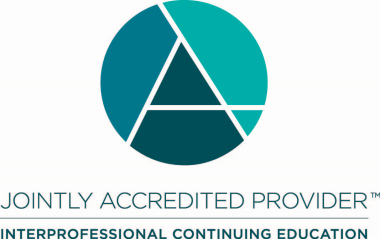 Joint Accreditation Statement:In support of improving patient care, Vizient, Inc. is jointly accredited by the Accreditation Council for Continuing Medical Education (ACCME), the Accreditation Council for Pharmacy Education (ACPE), and the American Nurses Credentialing Center (ANCC) to provide continuing education for the healthcare team.Designation Statements:NURSINGThis activity is designated for 3.00 contact hours.Vizient, Inc. is approved by the California Board of Registered Nursing, Provider Number CEP12580, for 3.60 contact hours.CEUVizient, Inc. will award CEUs to each participant who successfully completes this program. The CEU is a nationally recognized unit of measure for continuing education and training programs that meet certain criteria (1 contact hour = 0.1 CEU).CONFLICT OF INTEREST/CONTENT VALIDATION POLICY:As an accredited provider of continuing medical education/continuing education Vizient is dedicated to ensuring balance, independence, objectivity, and scientific rigor in all of its CME/CE activities. Vizient requires all potential faculty and program planners, in advance, to disclose financial relationships with relevant commercial interests. Vizient uses that information to determine whether prospective contributors have potential conflicts of interest. If significant relationships are disclosed, Vizient assesses how those potential conflicts of interest may affect CME/CE content. Vizient requires that all conflicts of interest be resolved prior to participation in the activity. Vizient is committed to resolving potential conflicts of interest, although if contributors have significant relationships that cannot be reconciled, Vizient reserves the right to prohibit participation.  Faculty presenters are also expected to disclose any discussion of (1) off-label or investigational uses of FDA approved commercial products or devices or (2) products or devices not yet approved in the United States. DISCLOSURE STATEMENTS:Current accrediting agency guidelines and Vizient policy state that participants in educational activities should be made aware of any affiliation or financial interest that may affect the presentation and if there will be any discussion of unapproved or investigative use of commercial products/devices. Each planning committee member, reviewer and speaker has completed a Disclosure of Relevant Financial Relationships form.Relevant financial relationships: None of the planning committee or presenters have anything to disclose.Planning committee membersNancy Masaschi, MBAAssociate Principal, Clinical ConsultingVizientSue Hogan, RNConsulting DirectorVizientKristi Biltz, BS, LPN, CMRPConsulting DirectorVizientDeborah Roy, BSN, RN, CMRPPrincipalVizientMolly Zmuda, MHASr. Director, NetworksVizientNatalie Webb, MHA, RN, CPHQProgram Manager, AccreditationVizientCourse reviewerNatalie Webb, MHA, RN, CPHQProgram Manager, AccreditationVizient approved nurse plannerVizientPresenter pool:Nancy Masaschi, MBAAssociate Principal, Clinical ConsultingVizientSue Hogan, RNConsulting DirectorVizientKristi Biltz, BS, LPN, CMRPConsulting DirectorVizient